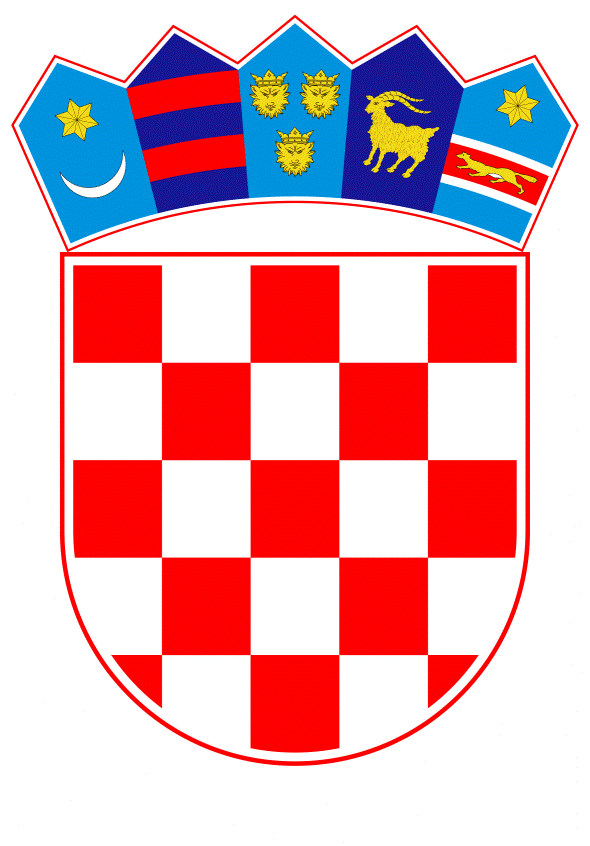 VLADA REPUBLIKE HRVATSKEZagreb, 25. veljače 2021.______________________________________________________________________________________________________________________________________________________________________________________________________________________________											PRIJEDLOGKLASA:									 	URBROJ:	Zagreb,				         							PREDSJEDNIKU HRVATSKOGA SABORAPREDMET:	Zastupničko pitanje Domagoja Hajdukovića, u vezi s modernizacijom opreme Seizmološke službe Republike Hrvatske - odgovor Vlade		Zastupnik u Hrvatskome saboru, Domagoj Hajduković, postavio je, sukladno s člankom 140. Poslovnika Hrvatskoga sabora („Narodne novine“, br. 81/13., 113/16., 69/17., 29/18., 53/20., 119/20. - Odluka Ustavnog suda Republike Hrvatske i 123/20.), zastupničko pitanje u vezi s modernizacijom opreme Seizmološke službe Republike Hrvatske.		Na navedeno zastupničko pitanje Vlada Republike Hrvatske daje sljedeći odgovor:         	Vlada Republike Hrvatske povećala je u Državnom proračunu Republike Hrvatske za 2021. godinu i projekcijama za 2022. i 2023. godinu, a u odnosu na ranije godine, financijski iznos kojim će se financirati rad i razvoj Seizmološke službe Republike Hrvatske. To povećanje financiranja ponajprije se odnosi na povećanje na nabavu instrumenata i uređaja, razvoj računalnih programa te tekuće i investicijsko održavanje seizmografa i akcelografa Seizmološke službe.	Seizmološka služba na Prirodoslovno-matematičkom fakultetu Sveučilišta u Zagrebu, uz podršku Vlade Republike Hrvatske, radi na pripremi nacionalnog strateškog projekta pod nazivom: - „Jačanje kapaciteta Republike Hrvatske za utvrđivanje seizmičkog hazarda i rizika - CROHAZ“. Projektom se planira obnoviti, proširiti, modernizirati i integrirati kapacitete javne seizmološke, ali i geološke i geodetske infrastrukture. Nadalje, jačat će se ljudski kapaciteti u domeni prikupljanja i analize te procjene seizmičke opasnosti, a kroz povezivanje ukupnog sustava za upravljanje rizicima od potresa te stvaranju preporuka za održivo razvijanje cjelokupnog sustava.  	Navedeni projekt ukupne vrijednosti 112,7 milijuna kuna, planira se financirati kroz sljedeće financijsko razdoblje fondova Europske unije, a kroz aktualni Operativni program „Konkurentnost i kohezija“ 2014. - 2020., u iznosu od 5,8 milijuna kuna financirat će se  priprema dokumentacije.	Ujedno, Seizmološkoj službi Republike Hrvatske u 2021. godini interventno je isplaćen iznos od 4,5 milijuna kuna za nabavu instrumenata i opreme koja je postavljena u epicentralnom području Petrinje, konkretno instrumenti su postavljeni u Petrinji, Glini, Gori, Mošćenici, Kravarskom, Hrvatskoj Kostajnici, Vukovini, Novom Farkašiću, Čuntiću, Brest Pokupskom, Hrastovici, Mariji Bistrici, Čazmi, Sunji, Jasenovcu, Zaprešiću te Kašinskoj  Sopnici. S obzirom na mobilni karakter ove opreme, oprema će kasnije biti postavljena i na druga potrebna područja, a sve u svrhu promptnog i kvalitetnog praćenja seizmičke aktivnosti na području Republike Hrvatske.	Eventualno potrebna dodatna obrazloženja u vezi s pitanjem zastupnika dat će ministar znanosti i obrazovanja dr. sc. Radovan Fuchs.PREDSJEDNIKmr. sc. Andrej PlenkovićPredlagatelj:Ministarstvo znanosti i obrazovanjaPredmet:Verifikacija odgovora na zastupničko pitanje Domagoja Hajdukovića, u vezi s modernizacijom opreme Seizmološke službe Republike Hrvatske